Uwagi można przesyłać od 1.04 do 6.05.2022 w wersji elektronicznej na adres: rozwoj@kedzierzynkozle.pl                                                              w wersji papierowej na adres: Urząd Miasta Kędzierzyn-Koźle (Wydział SRP), ul. G.Piramowicza 32, 47-200 Kędzierzyn-Koźle                                           lub składać ustnie do protokołu poprzez kontakt telefoniczny z Wydziałem Strategii Rozwoju i Środków Pomocowych, tel.(77) 4050363Zgodnie z art. 13 ust. 1 rozporządzenia Parlamentu Europejskiego i Rady (UE) 2016/679 z 27 kwietnia 2016 r. w sprawie ochrony osób fizycznych w związku z przetwarzaniem danych osobowych i w sprawie swobodnego przepływu takich danych oraz uchylenia dyrektywy 95/46/WE (RODO), informujemy, że Administratorem Pani/Pana danych osobowych jest Gmina Kędzierzyn-Koźle, ul. Grzegorza Piramowicza 32, 47-200 Kędzierzyn-Koźle, której przedstawicielem jest Prezydent Miasta.Na podstawie obowiązujących przepisów, wyznaczono Inspektora Ochrony Danych, z którym można kontaktować się: Urząd Miasta Kędzierzyn-Koźle, Biuro Informatyki i Ochrony Informacji, ul. Grzegorza Piramowicza 32, 47-200 Kędzierzyn-Koźle; e-mail: inspektor@kedzierzynkozle.pl; telefonicznie: 774050346. Podstawą prawną przetwarzania Pani/Pana danych  jest art. 6 ust. 1 lit. a RODO - na podstawie udzielonej zgody oraz art. 6 ust. 1 lit. c RODO – w związku z realizacją zadań własnych bądź zleconych określonych przepisami prawa, w celu przeprowadzenia konsultacji społecznych projektu „Strategii Rozwoju Miasta Kędzierzyn-Koźle do 2030 r.” wraz z Prognozą odziaływania na środowisko dla Strategii Rozwoju Miasta Kędzierzyn-Koźle do roku 2030. Dane osobowe przetwarzane przez Gminę Kędzierzyn-Koźle przechowywane będą przez okres niezbędny do realizacji celu dla jakiego zostały zebrane oraz zgodnie z terminami archiwizacji określonymi przez ustawę z dnia 14 lipca 1983 r. o narodowym zasobie archiwalnym i archiwach. Pani/Pana dane osobowe mogą być przekazane wyłączenie podmiotom, które uprawnione są do ich otrzymania przepisami prawa. Ponadto mogą być one ujawnione podmiotom, z którymi Gmina  zawarła umowę na świadczenie usług serwisowych dla systemów informatycznych wykorzystywanych przy ich przetwarzaniu;W przypadku, gdy przepisy szczególne nie stanowią inaczej posiada Pani/Pan prawo dostępu do treści swoich danych osobowych, prawo do ich sprostowania, prawo do ograniczenia przetwarzania. Przysługuje Pani/Panu prawo do cofnięcia zgody w dowolnym momencie bez wpływu na zgodność z prawem przetwarzania (jeżeli przetwarzanie odbywa się na podstawie zgody), którego dokonano na podstawie zgody przed jej cofnięciem.Gdy uzna Pani/Pan, iż przetwarzanie Pani/Pana danych osobowych narusza przepisy o ochronie danych osobowych, przysługuje Pani/Panu prawo do wniesienia skargi do organu nadzorczego, którym jest Prezes Urzędu Ochrony Danych Osobowych.Pani/Pana dane osobowe nie będą przetwarzane w sposób zautomatyzowany, nie będą profilowane oraz przekazywane do państwa trzeciego.FORMULARZ ZGŁASZANIA UWAGKONSULTACJE SPOŁECZNE PROJEKTU STRATEGII ROZWOJU MIASTA KĘDZIERZYN-KOŹLE DO 2030 ROKUwraz z PROGNOZĄ ODDZIAŁYWANIA NA ŚRODOWISKO1 kwietnia  –  6 maja 2022 r.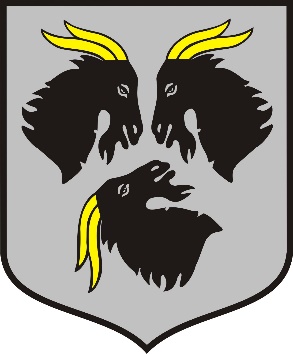 LP.Nr rozdziału 
i strona w projekcie dokumentu Propozycja zmiany Uzasadnienie Uzasadnienie Uprzejmie prosimy o wskazanie danych umożliwiających, w razie zaistnienia konieczności, kontakt zwrotny.W przypadku osób fizycznych, dane w postaci imienia i nazwiska oraz kontakt zwrotny, nie zostaną upublicznione w sprawozdaniu z prowadzonych konsultacji.Przetwarzanie danych osobowych osób fizycznych odbywać się będzie zgodnie z art. 13 ust. 1 rozporządzenia Parlamentu Europejskiego i Rady (UE) 2016/679 z 27 kwietnia 2016 r. w sprawie ochrony osób fizycznych w związku z przetwarzaniem danych osobowych i w sprawie swobodnego przepływu takich danych oraz uchylenia dyrektywy 95/46/WE (ogólne rozporządzenia o ochronie danych)(Dz.Urz. UE L119 z 04.05.2016, str. 1).Uprzejmie prosimy o wskazanie danych umożliwiających, w razie zaistnienia konieczności, kontakt zwrotny.W przypadku osób fizycznych, dane w postaci imienia i nazwiska oraz kontakt zwrotny, nie zostaną upublicznione w sprawozdaniu z prowadzonych konsultacji.Przetwarzanie danych osobowych osób fizycznych odbywać się będzie zgodnie z art. 13 ust. 1 rozporządzenia Parlamentu Europejskiego i Rady (UE) 2016/679 z 27 kwietnia 2016 r. w sprawie ochrony osób fizycznych w związku z przetwarzaniem danych osobowych i w sprawie swobodnego przepływu takich danych oraz uchylenia dyrektywy 95/46/WE (ogólne rozporządzenia o ochronie danych)(Dz.Urz. UE L119 z 04.05.2016, str. 1).Uprzejmie prosimy o wskazanie danych umożliwiających, w razie zaistnienia konieczności, kontakt zwrotny.W przypadku osób fizycznych, dane w postaci imienia i nazwiska oraz kontakt zwrotny, nie zostaną upublicznione w sprawozdaniu z prowadzonych konsultacji.Przetwarzanie danych osobowych osób fizycznych odbywać się będzie zgodnie z art. 13 ust. 1 rozporządzenia Parlamentu Europejskiego i Rady (UE) 2016/679 z 27 kwietnia 2016 r. w sprawie ochrony osób fizycznych w związku z przetwarzaniem danych osobowych i w sprawie swobodnego przepływu takich danych oraz uchylenia dyrektywy 95/46/WE (ogólne rozporządzenia o ochronie danych)(Dz.Urz. UE L119 z 04.05.2016, str. 1).INSTYTUCJA/IMIĘ I NAZWISKO OSOBY ZGŁASZAJĄCEJ /KONTAKT ZWROTNY ………………………………………..……………………………………………………………………………………